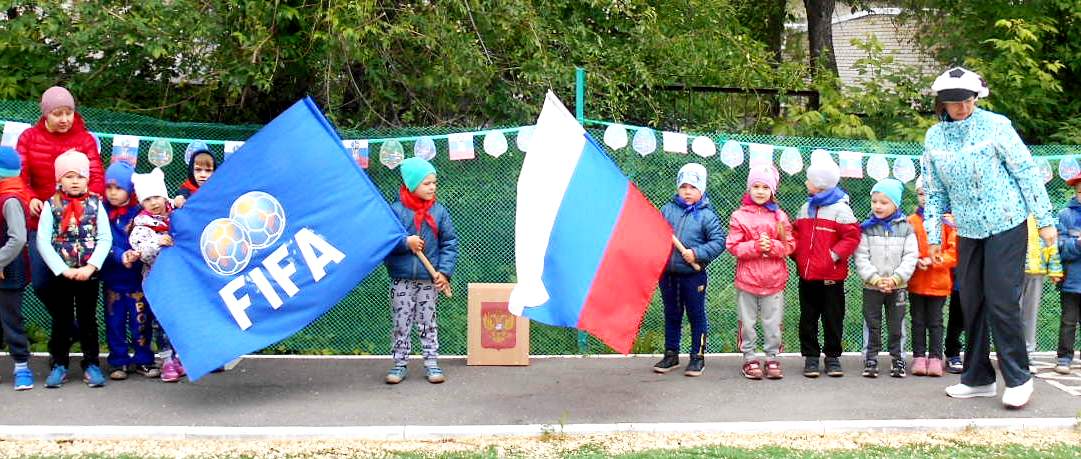 Разработала: воспитательБолгова Галина Александровнапервая квалификационная категорияСамара 2018Вид проекта: здоровьесберегающий.Участники: воспитанники старших и подготовительных групп, инструктор по физическому воспитанию, родители воспитанников.Возраст участников: дошкольники 5-7 лет.Продолжительность проекта: среднесрочный (3-31 мая 2018)Актуальность проекта:Во всем мире большой популярностью пользуется игра в футбол, как среди взрослых, так и среди детей.В настоящее время в нашей стране охват детей дошкольного возраста занятиями футболом незначителен. Специалисты в области физической культуры и спорта указывают на положительное влияние игровых видов спорта, на психофизическое развитие дошкольников и на необходимость разработки специальных программ, в том числе и по футболу, в основе которых должны лежать закономерности игры.Футбол, как специфический вид двигательной деятельности, позволяет создать условия для нормального физиологического, психического и физического развития ребенка, а также, формирования социально значимых личностных качеств детей. Эта игра сочетает: ходьбу, бег, прыжки с одновременным использованием различных ударов, ведений, передач мяча, бросков, ловли и т. д. В футболе быстро меняются игровые ситуации, требующие от занимающихся высокой координации движений, точности и быстроты их выполнения, что особенно важно для детей старшего дошкольного возраста, организм которых обладает большим потенциалом для формирования различных видов двигательных действий, характеризуется интенсивным развитием.Постановка проблемы:Наблюдая за детьми на занятиях, и, беседуя с ними о футболе, я пришла к выводу, что многие дети не знают правила игры в футбол, быстро устают, предпочитают наблюдать за игрой, сидя на лавочке. Поэтому решила, разработать проект по футболу, привлечь к нему родителей.Цель:Формирование интереса у воспитанников к игровым видам спорта, в частности – к футболу.Задачи:- расширять мировоззрение детей через знакомство с историей игры футбол и историей мяча;- познакомить детей с тем, что чемпионат мира по футболу пройдет вСамара в 2018 году;- познакомить с правилами игры в футбол, формировать навыки действия с мячом (удар, передача, ведение);- развивать у дошкольников точность, координацию движений, быстроту реакции, силу, глазомер, двигательную активность;- воспитывать у детей морально-волевые качества: коллективизм, выдержка, целеустремленность, дисциплинированность;- обратить внимание родителей на спортивную игру футбол при выборе секции своему ребёнку.Основные формы реализации проекта:- беседы;- работа с мультимедийным пособием «Мир мячей большой и разный!»- дидактическая игра «История возникновения футбола»;- просмотр презентаций;- игры в футбол между командами воспитанников в своих возрастных группах;- спортивное развлечение «Детский сад – футбольная страна!» - флешмоб с воздушными шарами в поддержку чемпионата мира по футболу, который пройдет в Самаре в 2018 году;- конкурс плакатов, посвященный Чемпионату Мира.Ожидаемый результат:1. Воспитанники овладеют знаниями об истории мяча, истории возникновения и развития игры футбол, о чемпионате мира в Самаре в 2018г.;2. Повысится двигательная активность, основ ЗОЖ;3. Воспитанники владеют такими качествами как коллективизм, выдержка, целеустремленность, дисциплинированность;4. Выставка плакатов, посвященная ЧМ.1 этап. Подготовительный.Подбор материала для бесед, презентаций.Изучение правил игры.Проведение консультации с родителями с целью создания интереса в реализации данного проекта.Подбор упражнений к комплексу ритмической гимнастики «Мы – футболисты».Подбор движений к спортивному танцу с мячами.Подбор песни к торжественному открытию игр по футболу.2 этап. Реализация проекта.1. Беседа «Что я знаю о футболе».2. Просмотр презентации «История возникновения футбольного мяча и игры футбол».3. Работа с мультимедийным пособием «Мир мячей большой и разный!»4. Беседа с просмотром презентации «Чемпионат мира по футболу 2018 года в Самаре».5. Беседа «Правила игры в футбол».6. Разучивание ритмической гимнастики «Мы – футболисты».7. Разучивание группой поддержки спортивного танца с мячами.8. Разучивание песни «Песенка про мячик».9. Подготовка спортивной формы и манишек.3 этап. Заключительный.Проведение спортивного развлечения  «Детский сад – футбольная страна!»Флешмоб с воздушными шарами в поддержку чемпионата мира по футболу, который пройдет в Самаре в 2018 году;Выставка плакатов, посвященный Чемпионату МираВ ходе реализации проекта были достигнуты следующие результаты:До проектаУ воспитанников не было интереса к игровым видам сорта.Воспитанники не знали правил игры в футбол.Дети не знакомы с историей мяча и игры – футбол.Не сформированы навыки действия с мячом (удар, передача, ведение).У дошкольников недостаточно развиты точность, координация движений, быстрота реакции, сила, глазомер.После проектаПоявился интерес к игровым видам спорта.Воспитанники хорошо знают правила игры и применяют их во время игрыДети знают историю мяча и историю футбола, что чемпионат мира пройдет в Самаре в 2018 г.Воспитанники владеют навыками действия с мячом (удар, передача, ведение).У дошкольников развиты такие качества: точность, координация движений, быстрота реакции, сила, глазомер.Многие родители заинтересовались в дальнейшем физическом развитии своих детей в спортивных секциях.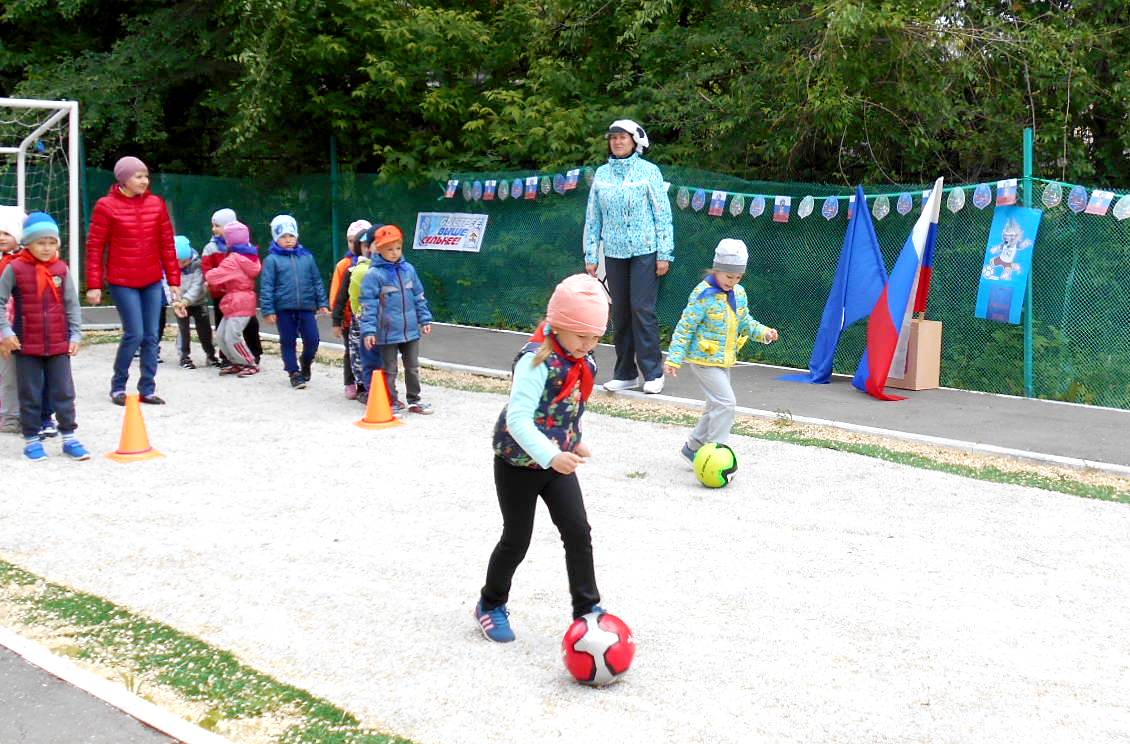 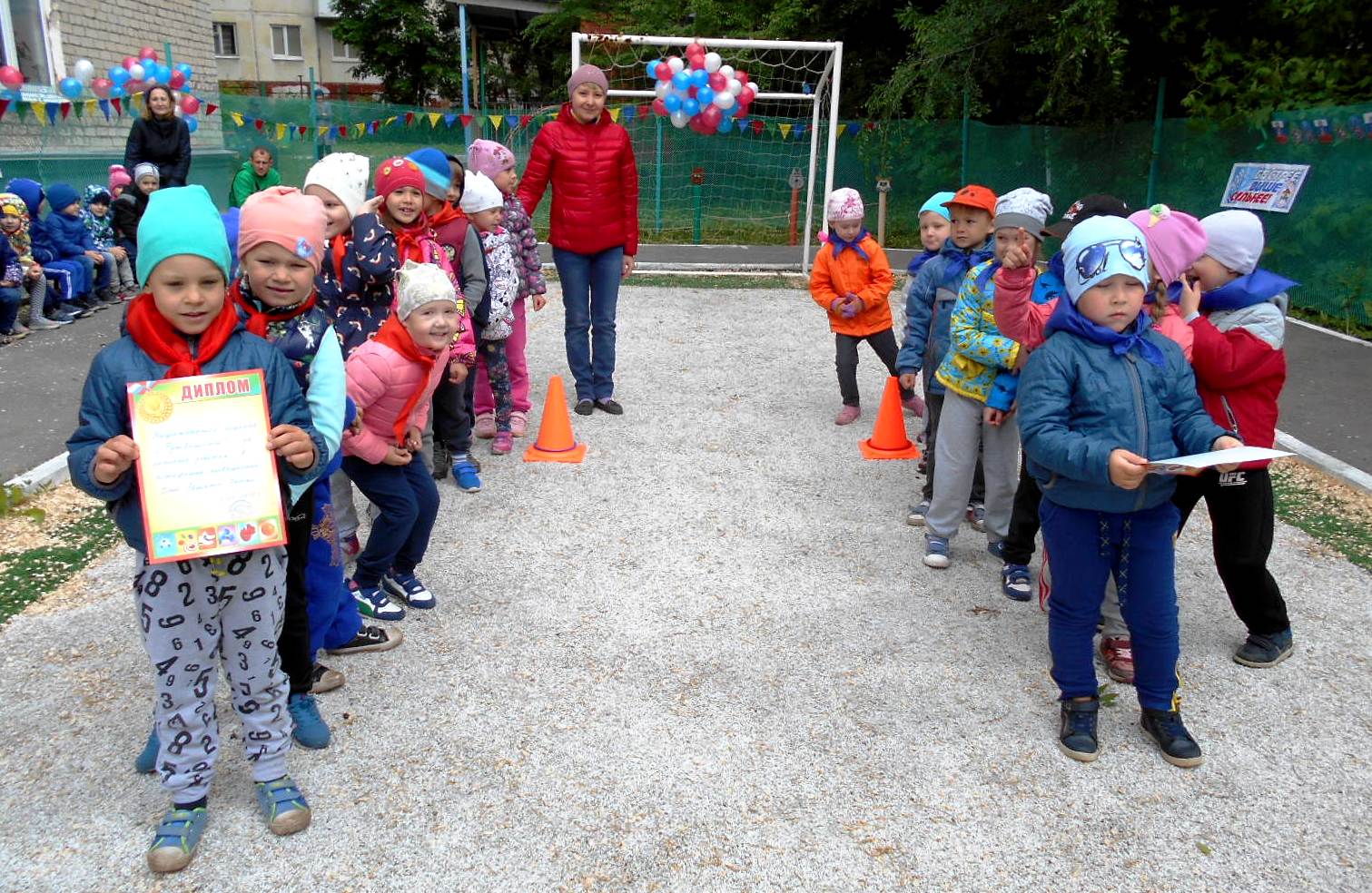 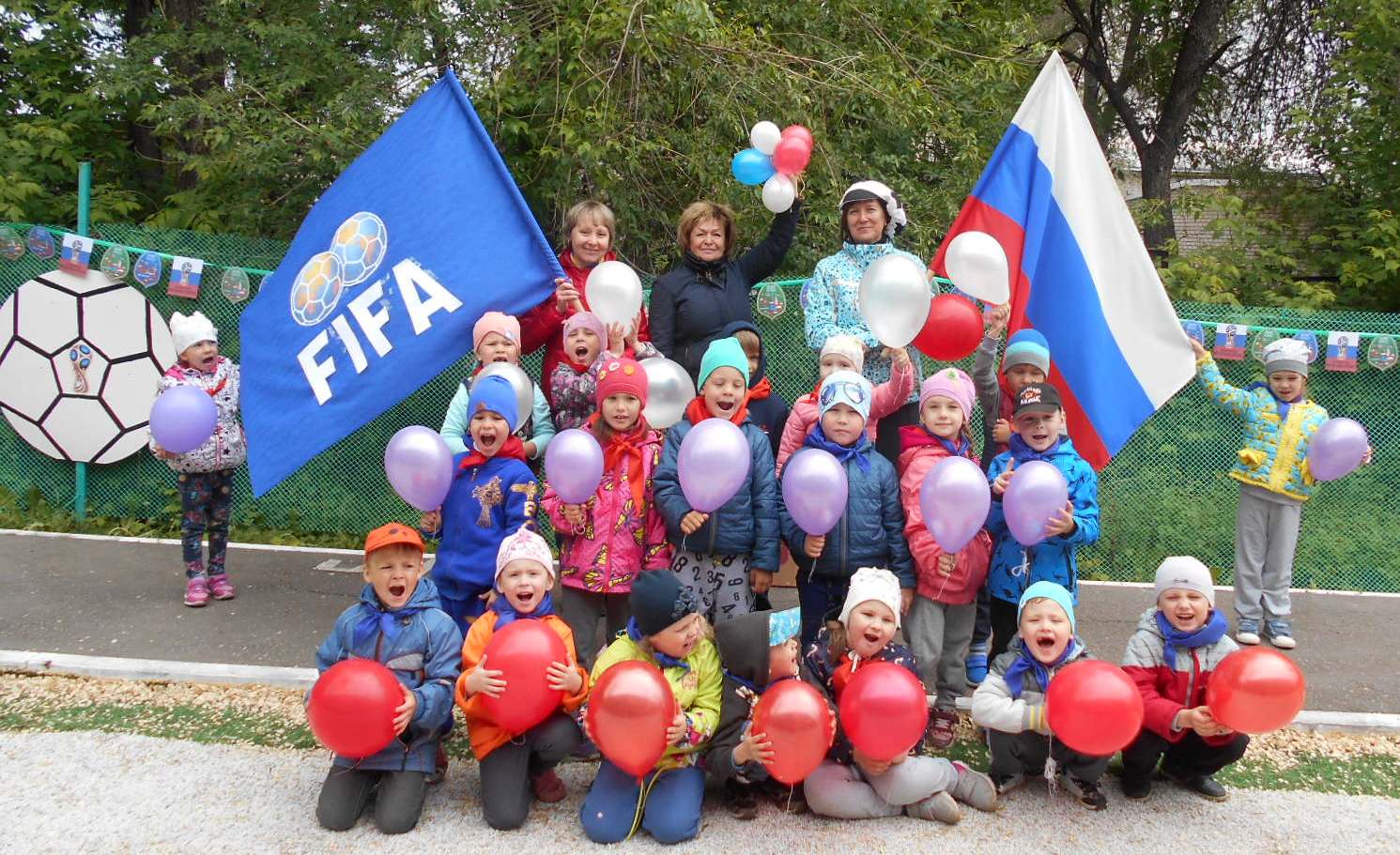 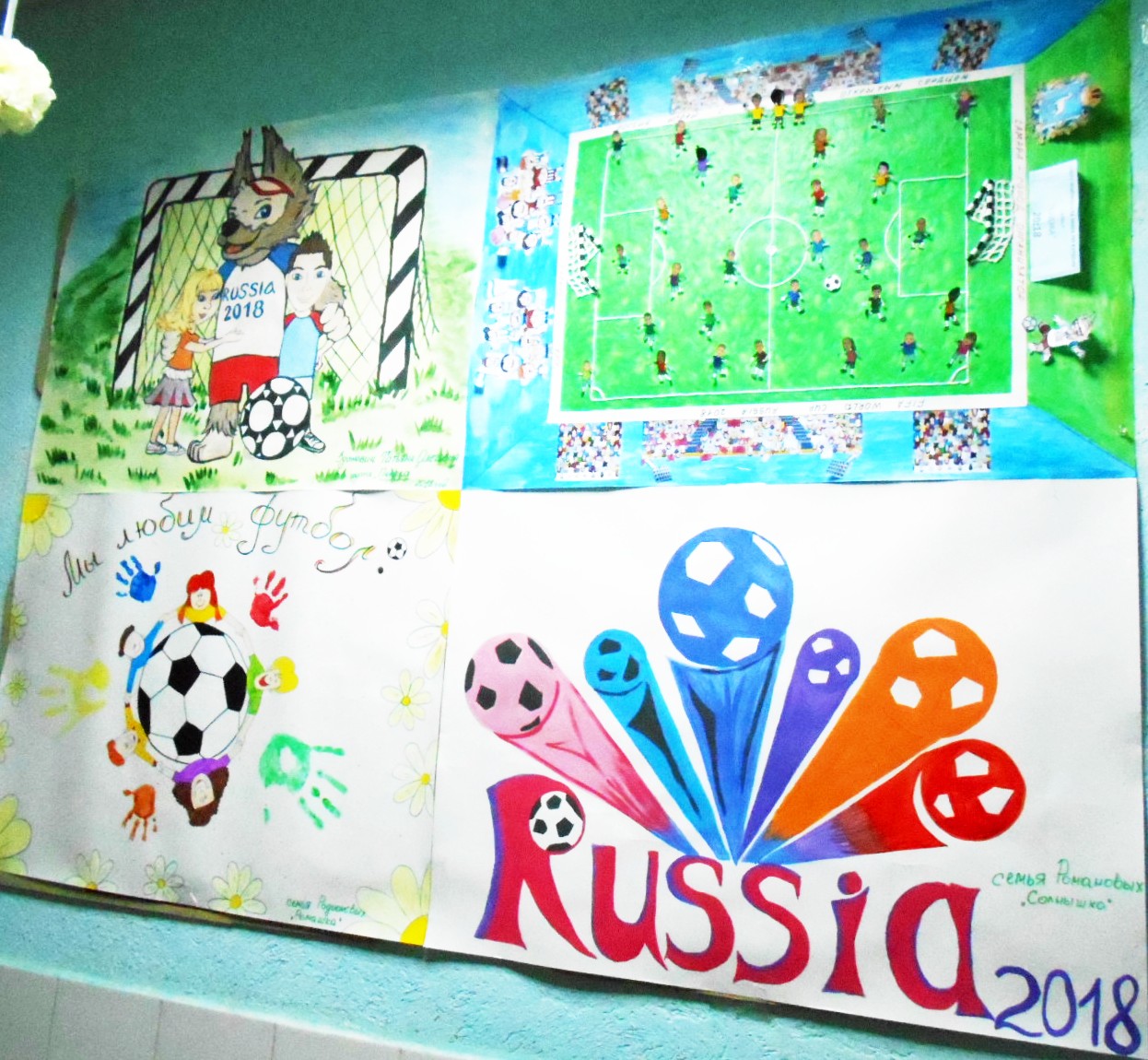 Муниципальное бюджетное дошкольное образовательное учреждение «Детский сад общеразвивающего вида № 328» городского округа  Самара